СОВЕТ ДЕПУТАТОВ 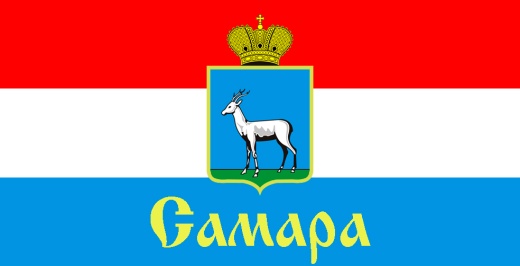 ЖЕЛЕЗНОДОРОЖНОГО ВНУТРИГОРОДСКОГО РАЙОНА ГОРОДСКОГО ОКРУГА САМАРА443030, г. Самара, ул. Урицкого, 21, Тел.(846) 339-01-59РЕШЕНИЕот «20» августа 2020 г. № 242 О внесении изменений в Положение «О порядке организации и проведения общественных обсуждений, публичных слушаний по вопросам градостроительной деятельности в Железнодорожном внутригородском районе городского округа Самара», утвержденное Решением Совета депутатов Железнодорожного внутригородского района городского округа Самара от 14 августа 2018 года № 147Рассмотрев представленный Главой Администрации Железнодорожного внутригородского района городского округа Самара проект решения Совета депутатов Железнодорожного внутригородского района городского округа Самара «О внесении изменений в Положение «О порядке организации и проведения общественных обсуждений, публичных слушаний по вопросам градостроительной деятельности в Железнодорожном внутригородском районе городского округа Самара», утвержденное Решением Совета депутатов Железнодорожного внутригородского района городского округа Самара от 14 августа 2018 года № 147, в соответствии с Федеральным законом от 6 октября 2003 года № 131-ФЗ «Об общих принципах организации местного самоуправления в Российской Федерации», Уставом Железнодорожного внутригородского района городского округа Самара Самарской области, Совет депутатов Железнодорожного внутригородского района городского округа СамараРЕШИЛ:1. Внести в Положение «О порядке организации и проведения общественных обсуждений, публичных слушаний по вопросам градостроительной деятельности в Железнодорожном внутригородском районе городского округа Самара, утвержденное Решением Совета депутатов Железнодорожного внутригородского района городского округа Самара от 14 августа 2018 года № 147 (в редакции Решений Совета депутатов Железнодорожного внутригородского района городского округа Самара от 27 ноября 2019 № 193, от 06 декабря 2020 № 196) (далее - Положение), следующие изменения:1.1. Пункт 1.3 Положения изложить в следующей редакции:«1.3. Общественные обсуждения, публичные слушания проводятся по инициативе физических и юридических лиц, Совета депутатов Железнодорожного внутригородского района городского округа Самара (далее - Совет), Главы Железнодорожного внутригородского района городского округа Самара» (далее – Глава Железнодорожного внутригородского района) (разработчик проекта).».1.2. В пункте 1.4 Положения слова «Председателя или Главы Администрации Председателем» заменить словами «Главы Железнодорожного внутригородского района Главой Железнодорожного внутригородского района».1.3. В пункте 5.14 Положения слова «Председателю» заменить словами «Главе Железнодорожного внутригородского района».2.   Официально опубликовать настоящее Решение.3. Настоящее Решение вступает в силу со дня его официального опубликования и применяется к правоотношениям, возникшим после истечения срока полномочий Председателя Совета депутатов Железнодорожного внутригородского района городского округа Самара первого созыва.Председатель Совета депутатов		                                              	            Н.Л. Скобеев